Publicado en Madrid el 10/10/2018 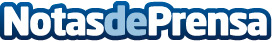 Los 'desde' de los seguros médicos crean falsas ilusiones en los consumidoresLas ofertas más baratas de los seguros médicos son para un perfil ideal de persona joven que jamás utilice un servicio médico. En los simuladores resulta casi imposible conseguir una póliza al precio mínimo o, si se logra, apenas incluye nada. Los 'desde' de los seguros de salud pueden llevar a engaño a los consumidores y crear falsas ilusionesDatos de contacto:todosegurosmedicos.com912182186Nota de prensa publicada en: https://www.notasdeprensa.es/los-desde-de-los-seguros-medicos-crean-falsas Categorias: Nacional Medicina E-Commerce Seguros Consumo http://www.notasdeprensa.es